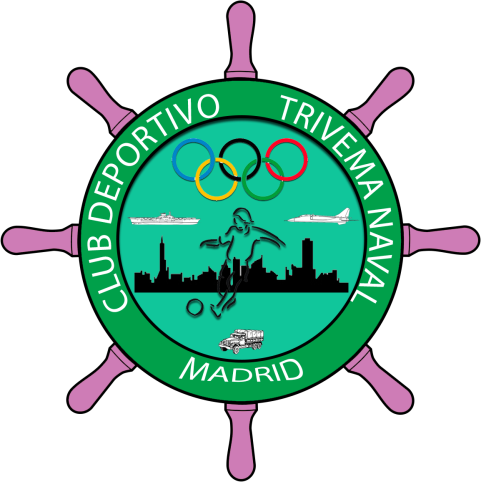 INCORPORACIONESTEMPORADA 2016/2017Juveniles (1998/1999/2000)Martes 23 Agosto19:30-21:00Cadetes (2001/2002)Martes 30 Agosto18:45-20:00Infantiles (2003/2004)Lunes 5 Septiembre18:45-20:00Alevines (2005/2006)Martes 6 Septiembre17:30-18:45Benjamines (2007/2008)Lunes 12 Septiembre 17:30-18:45Prebenjamines (2009/2010)Lunes 12 Septiembre 17:30-18:45Iniciación (2011/2012)Lunes 12 Septiembre 17:30-18:45